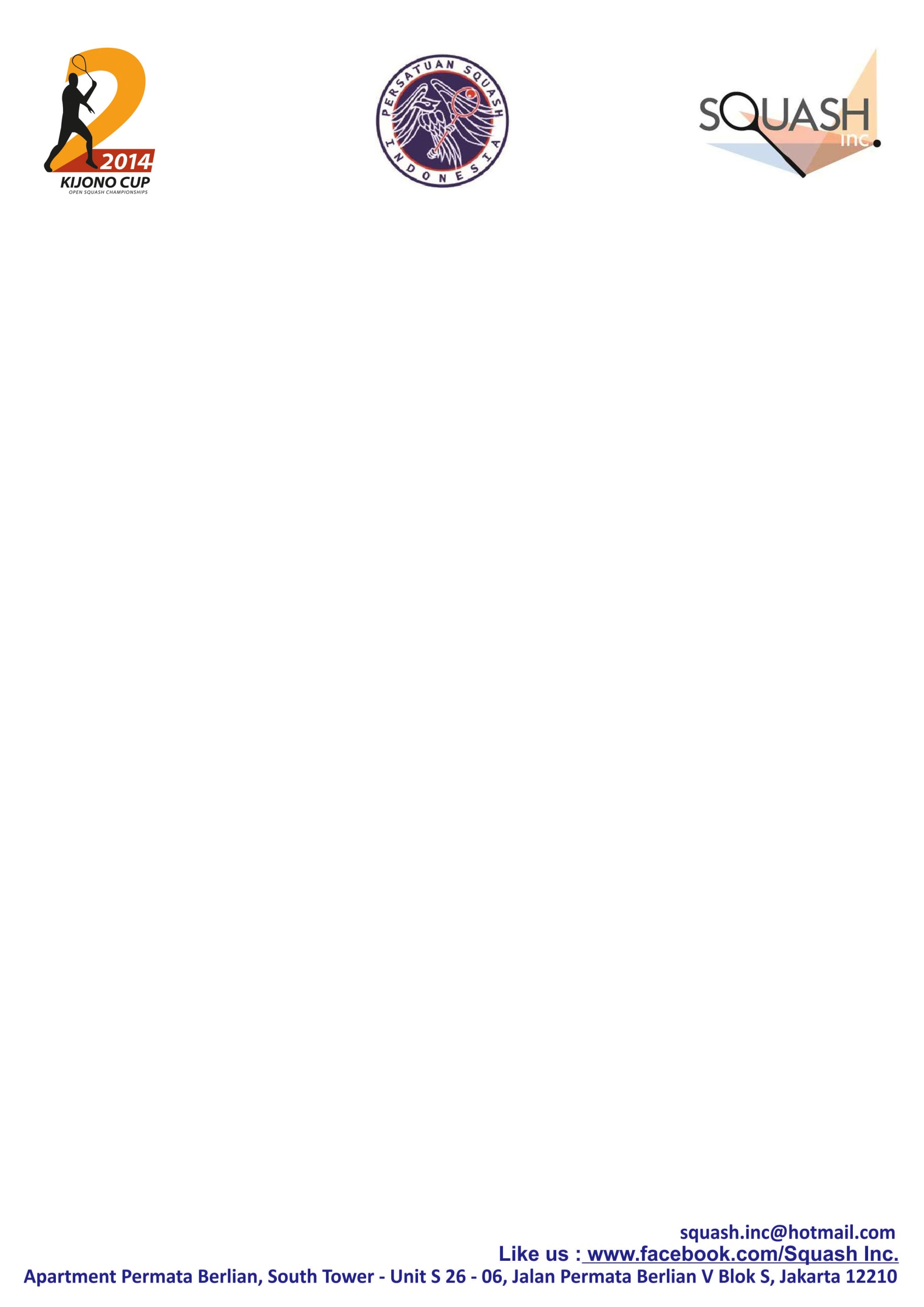 KIJONO CUP OPEN SQUASH CHAMPIONSHIPS 201416th to 18th May 2014, JakartaOVER Rp. 80 MILLION IN CASH AND PRIZES TO BE WONVenue				:     Jakarta - Indonesia.Playing category are		: -  OPEN Men’s and Women’sMen’s Grade AU17 (born on/after 31 May 1997) Boys & GirlsU15 (born on/after 31 May 1999) Boys & Girls*Each player can only enter ONE event in Junior or Senior Event or in a higher age category, if so desiredMax 32 players per category, using double knock-out and circuit format that each player will play their 1st match on Friday, May 16, 2014, starts at 7.30am. Registration form is attached, please send to simon_yang786@yahoo.com.sgEntry fee: S$40 for Men and Women, S$25 for Boys and Girls, for payment details please contact Mr. Simon Yang at +65 90011505.Completed registration form and payment has to be received by 12 April 2014 at 12pm the latest or if the 32 spots have already been filled, whichever earlier.Withdrawal from the Championships must be notified as soon as possible by email to simon_yang786@yahoo.com.sg and entry fee will not be refunded.All players have to re-register 30mins before scheduled match time. Match timing is an indication only. Matches will be played on a FOLLOW-ON-BASIS. Walkover will be awarded for 15 minutes late and for subsequent matches.After playing, both players will have to become referee for the next match.All matches will be played in best of five, with Scoring - 11 points – PAR (Point-A-Rally) following the WSF Rules of World Singles Game.Seeding will be based on the results of Indonesia National Championships 2013, DKI Open 2013, and international squash tournament in 2013 - 2014.Official ball: Dunlop Double Dot.Eye wear is mandatory for U15 and U17 players.All decision by the organizer is final.Hotel Atlet Century Park, Jl. Pintu Satu, Senayan, Jakarta 10270. Ph +62 21 5712041.
For reservation, please contact Mr. Simon Yang at simon_yang786@yahoo.com.sg or +65 90011505.Kijono Cup Open Squash Championships 2014 is jointly organized by Squash Inc. and PB PSI (Indonesia Squash Association)Tournament Director: Mr. Simon Yang, mobile +65 90011505 (Singapore) or simon_yang786@yahoo.com.sgAssistant Tournament Director: Mr. Ujang Kusdiana, mobile +62 85216586786 (Indonesia) or ujang_kusdiana@yahoo.com** END **Kijono Cup Open Squash Championships 2014 – Registration Form16-18 May 2014Jakarta – IndonesiaCountry/Club:____________________________OPEN Men’s and Women’sMen’s Grade AU17 (born on/after 31 May 1997) Boys & GirlsU15 (born on/after 31 May 1999) Boys & GirlsWe wish to participate in Kijono Cup Open Squash Championships 2014:Please forward the completed registration form at the latest by 12 April 2014 at 12 p.m. to    Mr. Simon Yang at simon_yang786@yahoo.com.sgWarmest regards,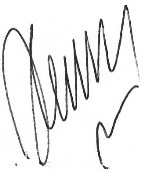 Sandy SurjoOrganizer – Kijono Cup Open Squash Championships 2014RegistrationTournament Hotel Tournament Organizer NoNameEmailDate of BirthCategoryResults / Achievements in major international championships in 2013 - 201412345678910